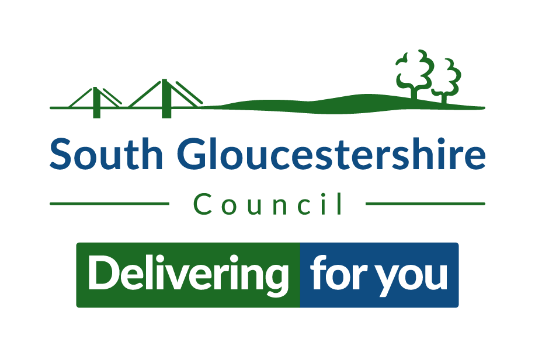 Discretionary Housing Payment application formWhat is a Discretionary Housing Payment?A Discretionary Housing Payment (DHP) is an additional payment you can claim if you receive Housing Benefit or the Housing Element of Universal Credit but are having difficulty paying your rent.There are limited funds to award DHPs. They can only be awarded to people in financial difficulty who require extra help with their rent and an award is usually for a fixed period. There is no standard award amount as each application is considered individually.How to apply for a Discretionary Housing PaymentTo apply for a DHP, please complete this form and return it to us.  You can post it to us or take it to one of our One Stops Shops – you can find the addresses at the end of this form.  Alternatively you can send it to us via email to HousingBenefit@southglos.gov.uk.You must answer all the questions as fully as possible and provide any supporting evidence that is relevant to your application. Please give as much information as you can about your circumstances to help us make a decision on your application as quickly as possible.If you receive the Housing Element of Universal Credit we will require evidence of your award.  You can email a copy of your Universal Credit award to HousingBenefit@southglos.gov.uk. Please ensure that you include all of the pages of your award. We will also require evidence of your rent, such as your Tenancy or Licence Agreement or a letter from your Landlord, and bank statements for all accounts held.How will I hear about the decision? We will write to you to advise you of the decision on your application.  If we require further evidence before making a decision, we will write to you as soon as possible to request this.About you and your householdDo you receive Housing Benefit?Yes          No                                                               If yes, please give your Housing Benefit reference number:Do you receive Universal Credit?Yes          No     If yes, you must provide ALL of the pages of your Universal Credit awardDoes anyone else normally live with you? (such as a partner, children, any other adults)Yes           No        If yes, please confirm the details below:About your homeWho do you rent your home from?A Housing Association         A charity         A private Landlord         Council      How much rent are you charged and how often?We need to see evidence of your rent.  For example, your tenancy or licence agreement.Does your rent include any bills?Yes                    No       If yes, please confirm what bills are included and the amountsAre you in rent arrears?	If yes, how much are your arrears?Yes             No                                                    We need to see evidence of your rent arrears and the period they cover.Has your Landlord taken action to recover the rent?    Yes    	No    If yes, please tell us what action has been taken and provide proof:A letter                 Notice seeking possession                          Notice to quit     Court Action                    A payment plan    How many rooms are there in your home?What were your reasons for choosing this property to live in?  For example, proximity to schools, family or work, suitability for health issues.Were you able to afford your rent when you moved into the property?If your circumstances have changed since you first moved in, please tell us about this.Are there any particular reasons that would prevent you from moving?  For example, has the property been adapted for you or a family member who have a disability? Is there a need for you to remain in the area due to family support / medical reasons?Your reasons for applying for DHPPlease tell us why you are applying for a Discretionary Housing Payment. Please give as much information as you can to help us make a decision on your application and indicate how long you expect to require a DHP for.For example, your benefit may be restricted due to the benefit cap, two child limit or because your home is larger than your household requires.How much DHP will help you?Please tell us how much DHP would help you and how long you would require it for.A weekly award of DHP can be made and this is usually awarded for a set period of time.  We can also make a one-off award of DHP, usually to cover a rent deposit for a new property, rent paid in advance, moving costs or, in certain circumstances, rent arrears.Your income and expensesWe need to know about the money your household has coming in and the money you spend.  Please give details of ALL of your household income and expenses, including any payments you make for debts or arrears that you owe.Household income (money coming in)Household expenditure (money going out)If you have any increased expenditure due to health or disability issues, please tell us about this.  For example, additional cleaning costs, special dietary needs, extra travelling costs.Debts and ArrearsPlease give details of all outstanding debts and arrears that you owe.Capital and savingsWe need to know about any capital and savings you have.  This includes money held in bank, building society or post office accounts.  Please provide details below:We need to see bank statements covering the last 2 months for all of your accountsHave you taken any steps to reduce your household expenditure?  For example, have you sought any budgeting or debt advice?  Please give details below.Do you know of any upcoming changes that could affect your circumstances?  Please tell us about these below and when you expect them to happen.  For example, expecting a baby, planning a return to work, awaiting an operation, someone moving in or out of your household.Other Information  Payment DetailsIf your application for a DHP is successful and an award is made, please tell us how you would like to receive the payment.  Please choose 1 option below:Please pay my Discretionary Housing Payment into my bank or building society account.  My account details are below:Please pay my Discretionary Housing Payment directly to my Landlord. My Landlord’s account details are below:Sharing information with othersIf there is someone else helping you with your claim (such as a friend, relative, support worker or social worker) and you are happy for us to share information with them relating to your DHP application, please provide their details below:Declaration  I understand the following:you will use the information I have provided to process my claim for a Discretionary Housing Paymentyou may check some of the information with other sources within the Council including the HomeChoice team, other Councils and the Department for Work and Pensions/Jobcentre if applicableyou may share the information that I have provided with other Council departments with the statutory responsibility for the prevention of homelessness, who may be able to offer other financial assistanceI confirm the details given on this form are correct and I will notify you of any changes to my household income, capital or other circumstances as soon as any change happens. I understand that if I give information that is false this could lead to legal proceedings being taken against me.Your signature: The section below must be filled in if someone has filled in the form for you.  This includes an agent, appointee, relative or friend.  I have filled in this form on behalf of: As they cannot fill in the form because: I am (block capitals): Your signature: Relationship to the person claiming: The person applying for a Discretionary Housing Payment must sign this form unless another person has Power of Attorney or are an appointee.Supporting Evidence You will need to provide the following evidence in support of your application for a Discretionary Housing Payment:Rent - we need to see your Tenancy or Licence Agreement.  If you do not have a Tenancy or Licence Agreement, you will need to provide confirmation from your Landlord of the amount of the rent you payCapital and Savings – we need to see bank statements for the last two months for all bank, building society and other accounts you hold.Rent Arrears – if you are requesting help with rent arrears, we need to see evidence of the rent arrears and the period which they cover.  You can provide an up to date rent statement or rent book showing how the arrears have accrued or ask your Landlord to provide you with this information.Universal Credit – if you are receiving Universal Credit, we need to see your latest award notice.  We need to see all sections of the award notice.  You can take a screenshot of your award notice from your online UC account and email it to us.Submitting your formOnce you have completed this form and signed the declaration, you can return it to us, along with the relevant supporting evidence, in the following ways:By post:South Gloucestershire CouncilThe Benefit ServicePO Box 1953BristolBS37 0DBIn person at a One Stop Shop:Opening hours:Monday to Wednesday 8.45am to 5pmThursday and Friday 8.45am to 4.30pmBy email: HousingBenefit@southglos.gov.ukIf you have any queries or problems completing the form you can contact the Benefit Service by phone on 01454 868002.Name:Office Use Only:Date received:(stamp)Address:Office Use Only:Date received:(stamp)National Insurance Number:Date of Birth:Contact number:Email address:NameRelationship to youDate of birthGenderIn the whole buildingJust for you and your householdThat you share with other peopleLiving RoomsLiving RoomsBedsitting RoomsBedsitting RoomsBedroomsBedroomsBathroomsBathroomsKitchenKitchenOther Rooms(please specify)Income typeAmountFrequencyFrequencyUniversal Credit£Weekly            Monthly            Housing Benefit£Weekly            Monthly            Income Support£Weekly            Monthly            Job Seekers Allowance£Weekly                        Monthly            Employment & Support Allowance£Weekly            Monthly            Child Benefit£Weekly            Monthly            Tax Credits£Weekly            Monthly            Wages that you earn from a job£Weekly            Monthly            Wages that your partner earns£Weekly            Monthly            Income from self-employment£Weekly            Monthly            State Pension£Weekly            Monthly            Private / Occupational Pension£Weekly            Monthly            Pension Credit£Weekly            Monthly            Disability Living Allowance£Weekly            Monthly            Personal Independence Payment£Weekly            Monthly            Attendance Allowance£Weekly            Monthly            Carers Allowance£Weekly            Monthly            Money from adults that live with you£Weekly            Monthly            Other income (please specify)£Weekly            Monthly            £Weekly            Monthly            £Weekly            Monthly            Type of expenseAmountFrequencyFrequencyHousehold shopping ( food / toiletries / cleaning / laundry) £Weekly            Monthly            School dinners£Weekly            Monthly            Electricity / Gas / Oil£Weekly            Monthly            Water & sewerage£Weekly            Monthly            Rent / Mortgage£Weekly            Monthly            Council Tax£Weekly            Monthly            Clothing£Weekly            Monthly            Home telephone£Weekly            Monthly            Broadband £Weekly            Monthly            Television (including TV licence)£Weekly            Monthly            Mobile phone(s)£Weekly            Monthly            Home insurance£Weekly            Monthly            Life insurance£Weekly            Monthly            Childcare£Weekly            Monthly            Maintenance payments£Weekly            Monthly            Medical / Dental costs (including prescriptions)£Weekly            Monthly            Pets (food / insurance)£Weekly            Monthly            Motoring costs (vehicle tax / fuel / insurance)£Weekly            Monthly            Travel costs (bus / train / taxi)£Weekly            Monthly            Loans£Weekly            Monthly            Credit Cards / Store Cards£Weekly            Monthly            Catalogues£Weekly            Monthly            Hire Purchase£Weekly            Monthly            Repayments on any other debts or arrears (please specify)£Weekly            Monthly            Other expenditure (please specify)£Weekly            Monthly            £Weekly            Monthly            £Weekly            Monthly            DebtAmount outstanding / owed Rent arrears£Utility arrears (Gas / Electricity / Water)£Court fines£Council Tax arrears£Loans£Overdrafts£Credit / Store Cards£Catalogues£Other (please give details)£Type of capitale.g. Halifax current accountAmount Current balanceHeld byYou or your partner£££££Please tell us about any other information that might help us to make a decision on your application. For example, any health or disability issues that you have not previously mentioned or any other relevant circumstances.Name of bank / building societyAccount holderSort codeAccount numberRoll number (where applicable)Name of bank / building societyAccount holderSort codeAccount numberRoll number (where applicable)Their name:Their connection to you:Their telephone / email details: 	Date:              /             / Yate One Stop Shop next to Yate Leisure Centre, Yate, BS37 4DQKingswood One Stop Shop, Civic Centre, High Street, Kingswood, BS15 9TRPatchway One Stop Shop, Patchway Hub, Rodway Road, Patchway, BS34 5PE